PETANQUE CLUB DE COURS-LA VILLE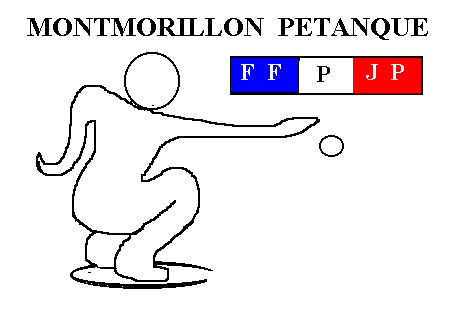 Parc Poizat – 54, rue de Thizy – 69470 COURS-LA VILLESIRET 433 256 286 00017 – Code APE 226 CAffilié à Fédération Française de Pétanque et Jeu Provençal-Déclaré en Préfecture le 19/01/70, n°2627Agréé par le Ministère de la Jeunesse et des Sports le 16-05-1988, N° 69 88 559N° de Club Sportif 069 01ET 0181 ET018130 EME EDITION CHALLENGE DE L’AMITIEFICHES D’INSCRIPTIONTOTAL OU SOUS TOTAL DU NOMBRE DE REPAS = TOTAL OU SOUS TOTAL DU NOMBRE DE REPAS = NOMS                                         PRENOMS                                      REPASNOMS                                         PRENOMS                                      REPASNOMS                                         PRENOMS                                      REPASNOMS                                         PRENOMS                                      REPASNOMS                                         PRENOMS                                      REPASNOMS                                         PRENOMS                                      REPASNOMS                                         PRENOMS                                      REPASNOMS                                         PRENOMS                                      REPASNOMS                                         PRENOMS                                      REPASNOMS                                         PRENOMS                                      REPASNOMS                                         PRENOMS                                      REPASNOMS                                         PRENOMS                                      REPASNOMS                                         PRENOMS                                      REPASNOMS                                         PRENOMS                                      REPASNOMS                                         PRENOMS                                      REPASNOMS                                         PRENOMS                                      REPASNOMS                                         PRENOMS                                      REPAS